ASSE III - PROMUOVERE LA COMPETITIVITÀ DELLE PICCOLE E MEDIE IMPRESE del PO FESR 2014-2020 azioni 3B.3.2.1 -3B.3.3.1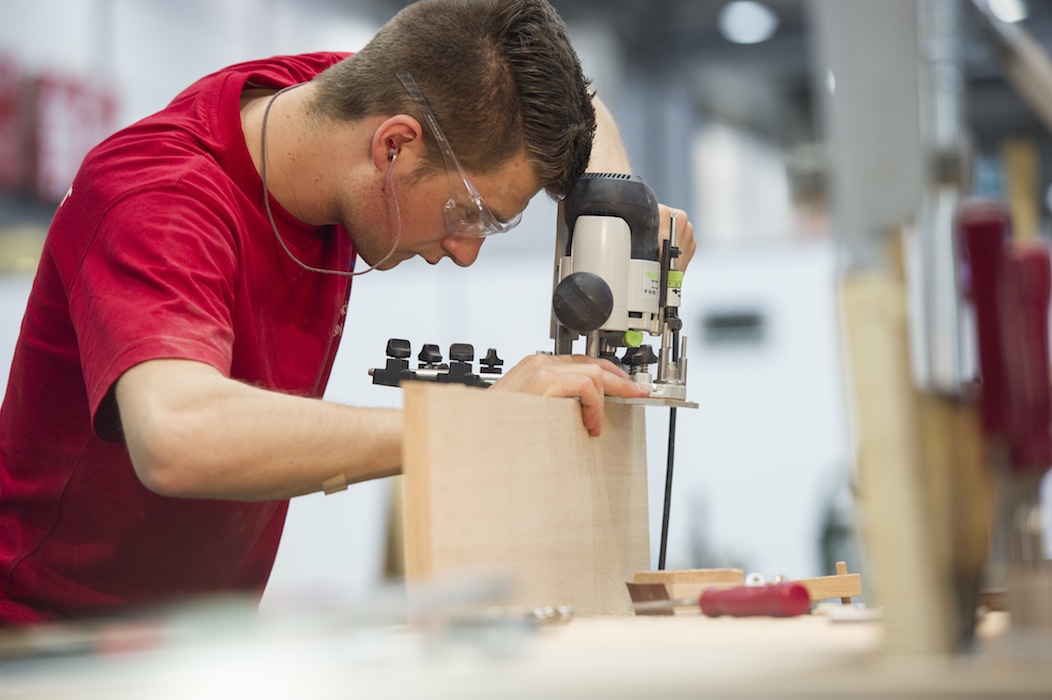 ALLEGATO I – DICHIARAZIONI VINCOLI EDILIZIFACSIMILE DI DICHIARAZIONE SOSTITUTIVA DI NOTORIETÀ DATI IMMOBILIDICHIARAZIONE SOSTITUTIVA DI ATTO NOTORIOAi sensi e per gli effetti del D.P.R. 28 dicembre 2000, n° 445Il sottoscritto ............................................................................................................................, nato a .........................................................................................., prov. ........................ il ..............................., e residente in ......................................................................................., prov. ..............., via e n. civ. ..................................................................................................................., in qualità di ............................................................................................................................. (1) dell’Impresa..............................................................con sede legale in via                 n. civ. .................e Il sottoscritto ............................................................................................................................, nato a .........................................................................................., prov. ........................ il ..............................., e residente in ......................................................................................., prov. ..............., via e n. civ. ..................................................................................................................., in qualità di ............................................................................................................................. (2) dell’impresa ...............................................................................................................................con sede legale ................................................., via e n. civ. .............................................................................................consapevoli della responsabilità penale cui possono andare incontro in caso di dichiarazioni mendaci, ai sensi e per gli effetti degli artt. 47 e 76 del DPR n. 445/2000,DICHIARANO che i dati relativi all’identificazione catastale ed alla dimostrazione della disponibilità e della destinazione d’uso della sede operativa interessata dal progetto degli investimenti produttivi  sono i seguenti:DICHIARANO INOLTREche il suolo e gli immobili sopra indicati, interessati dagli investimenti previsti dal progetto degli investimenti produttivi sono rispondenti, in relazione all’attività da svolgere, ai vigenti specifici vincoli edilizi, urbanistici e di destinazione d’uso ; oppureche gli immobili esistenti richiedono una variazione della destinazione d’uso / atti in sanatoria (1) per opere realizzate senza la necessaria autorizzazione (1) e che la richiesta di variazione/sanatoria (1) è stata inoltrata il ________ e sussistono le condizioni per l’accoglimento della richiesta medesima;oppurespecificare:Data ____________________________	Timbro e firma del rappresentante legaleData ____________________________	Timbro e firma del TecnicoAVVISO PUBBLICOPIANI DI SVILUPPO INDUSTRIALE attraverso PACCHETTI INTEGRATIVI AGEVOLATIVI (PIA)AVVISO PUBBLICOPIANI DI SVILUPPO INDUSTRIALE attraverso PACCHETTI INTEGRATIVI AGEVOLATIVI (PIA)Regione Basilicata Dipartimento Politiche di Sviluppo, Lavoro, Formazione e RicercaUfficio Politiche di SviluppoVia Vincenzo Verrastro, 8- 85100 PotenzaImmobile n….. – Via………………………………….n……...cap………..comune/i……………………… (Prov……..)Immobile n….. – Via………………………………….n……...cap………..comune/i……………………… (Prov……..)Immobile n….. – Via………………………………….n……...cap………..comune/i……………………… (Prov……..)Immobile n….. – Via………………………………….n……...cap………..comune/i……………………… (Prov……..)Immobile n….. – Via………………………………….n……...cap………..comune/i……………………… (Prov……..)ATTI DI DISPONIBILITA’ATTI DI DISPONIBILITA’Documenti attestanti la disponibilità:1 …………………………….2 ……………………………..3 …………………………......4 ……………………………..Foglio……………..……………..Particella……………..……………..RiepilogoPARTICELLE1 …………….2 …………….3 …………….4 …………….              FOGLIO………….2 …………….3 …………….4 …………….………….2 …………….3 …………….4 …………….DESTINAZIONE D’USODESTINAZIONE D’USODocumenti attestanti la rispondenza ai vincoli edilizi/urbanistici e di destinazione d’uso:1 …………………………….2 ……………………………..3 …………………………......4 ……………………………..Foglio……………..……………..……………..Particella……………..……………..……………..RiepilogoPARTICELLE1. …………….2 …………….3 …………….4 …………….                FOGLIO1 …………….2 …………….3 …………….4 …………….1 …………….2 …………….3 …………….4 …………….Per la realizzazione dell’intervento sono necessari i seguenti atti autorizzativi:-………………..- …………………- ……………….Per la realizzazione dell’intervento sono necessari i seguenti atti autorizzativi:-………………..- …………………- ……………….Per la realizzazione dell’intervento sono necessari i seguenti atti autorizzativi:-………………..- …………………- ……………….Per la realizzazione dell’intervento sono necessari i seguenti atti autorizzativi:-………………..- …………………- ……………….Per la realizzazione dell’intervento sono necessari i seguenti atti autorizzativi:-………………..- …………………- ……………….